Unit 1 Lesson 6: Escojamos una escalaWU Observa y pregúntate: Escalas de gráficas de barras (Warm up)Student Task Statement¿Qué observas? ¿Qué te preguntas?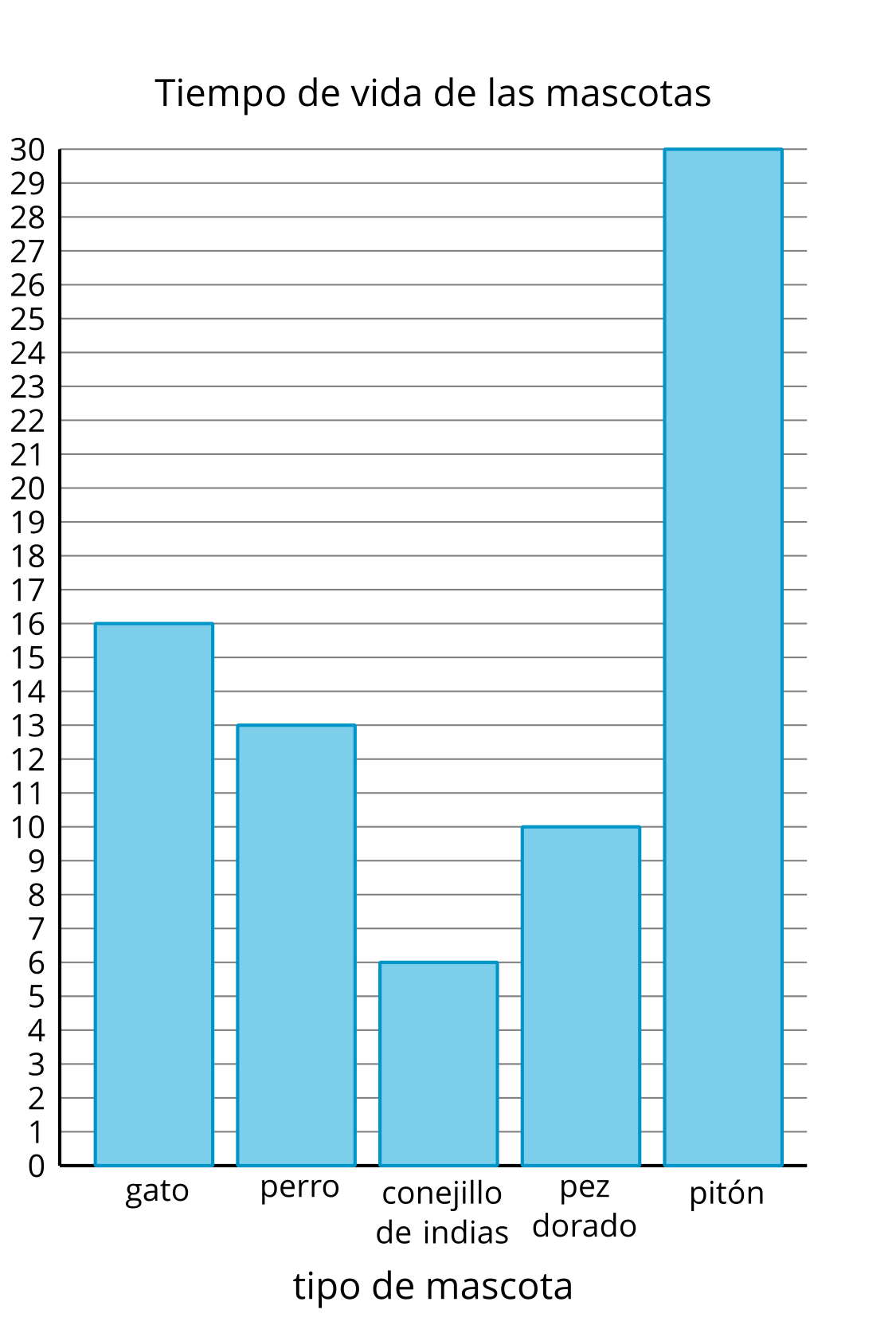 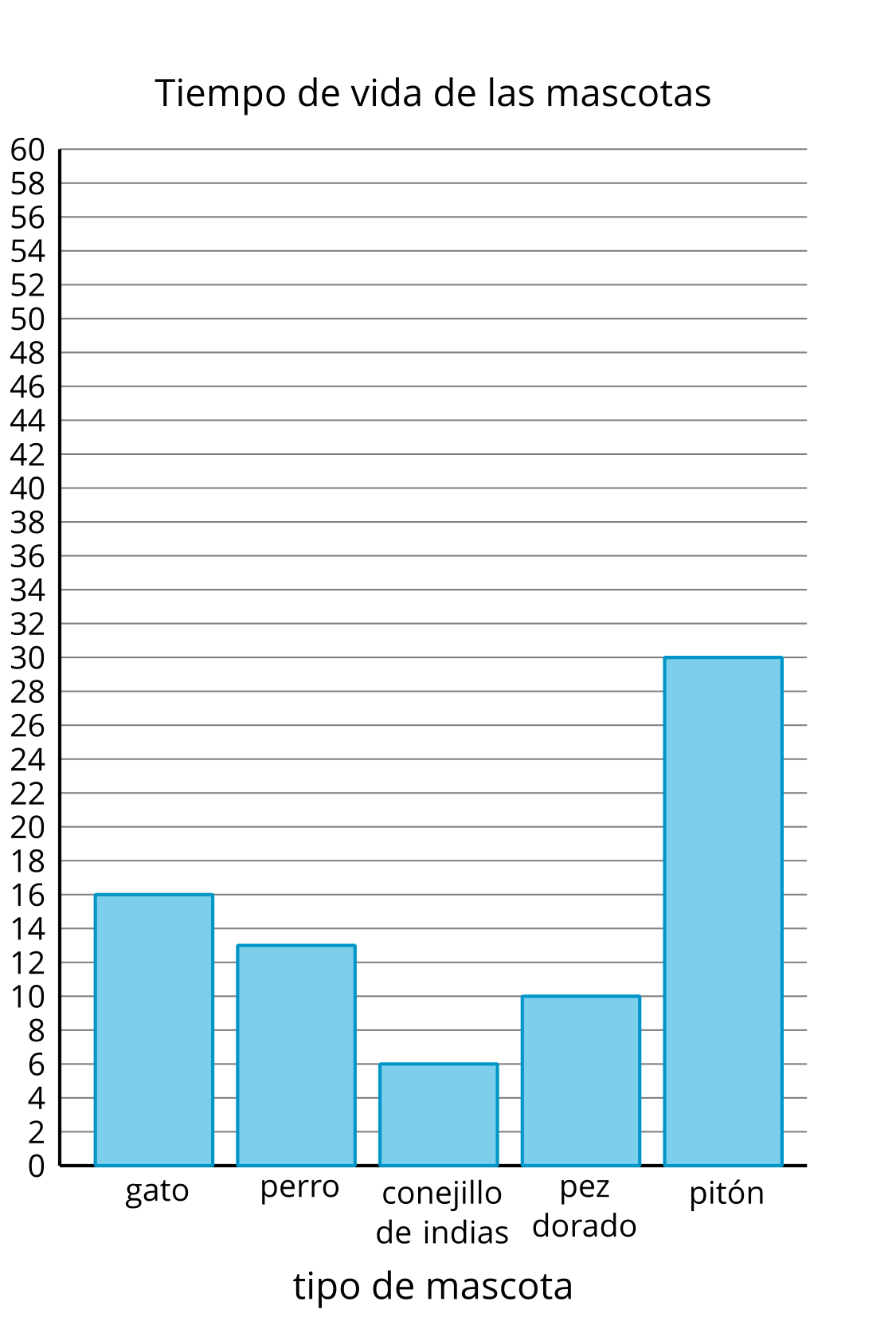 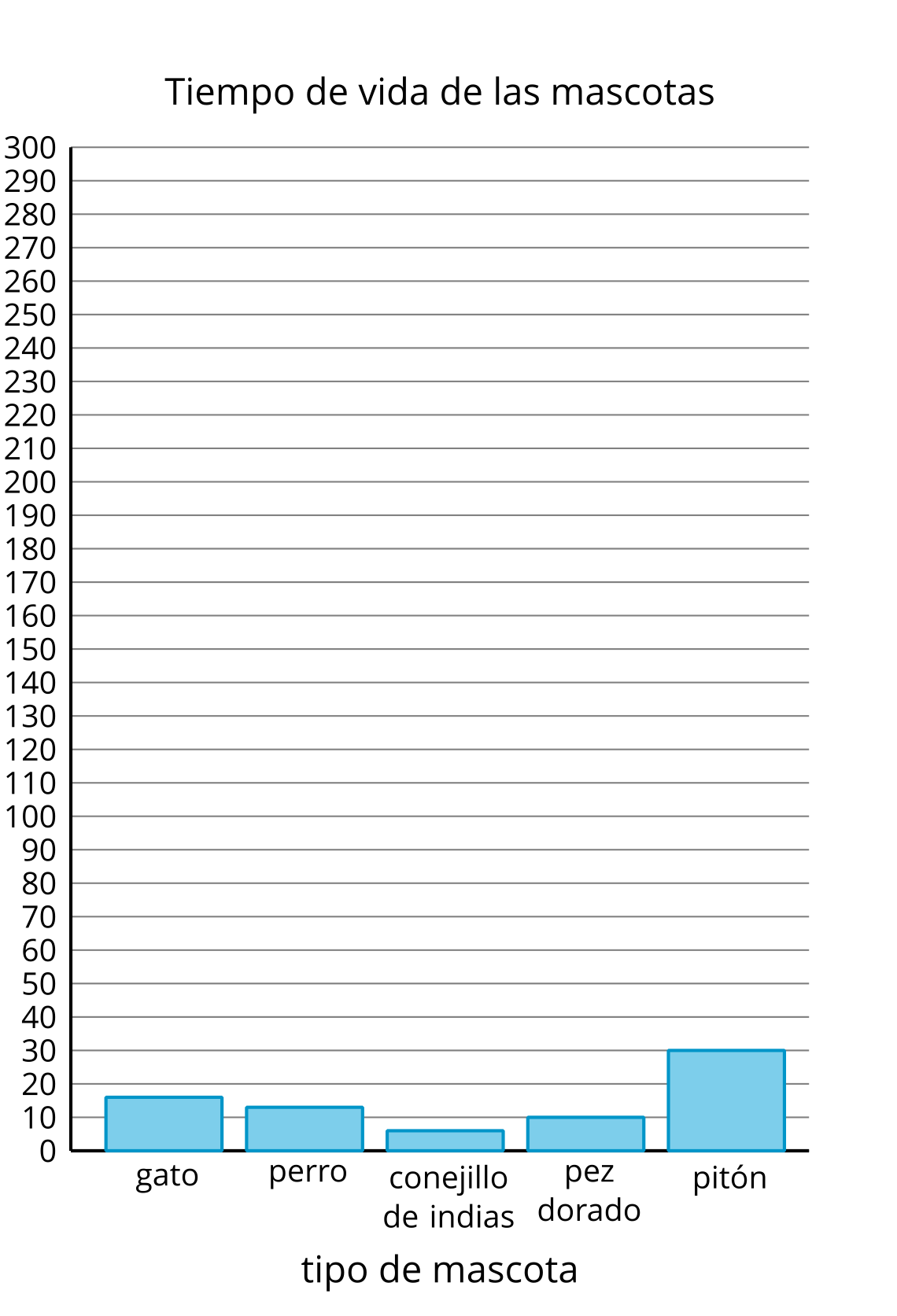 1 Representemos fichas geométricasStudent Task StatementEsta es una colección de fichas geométricas.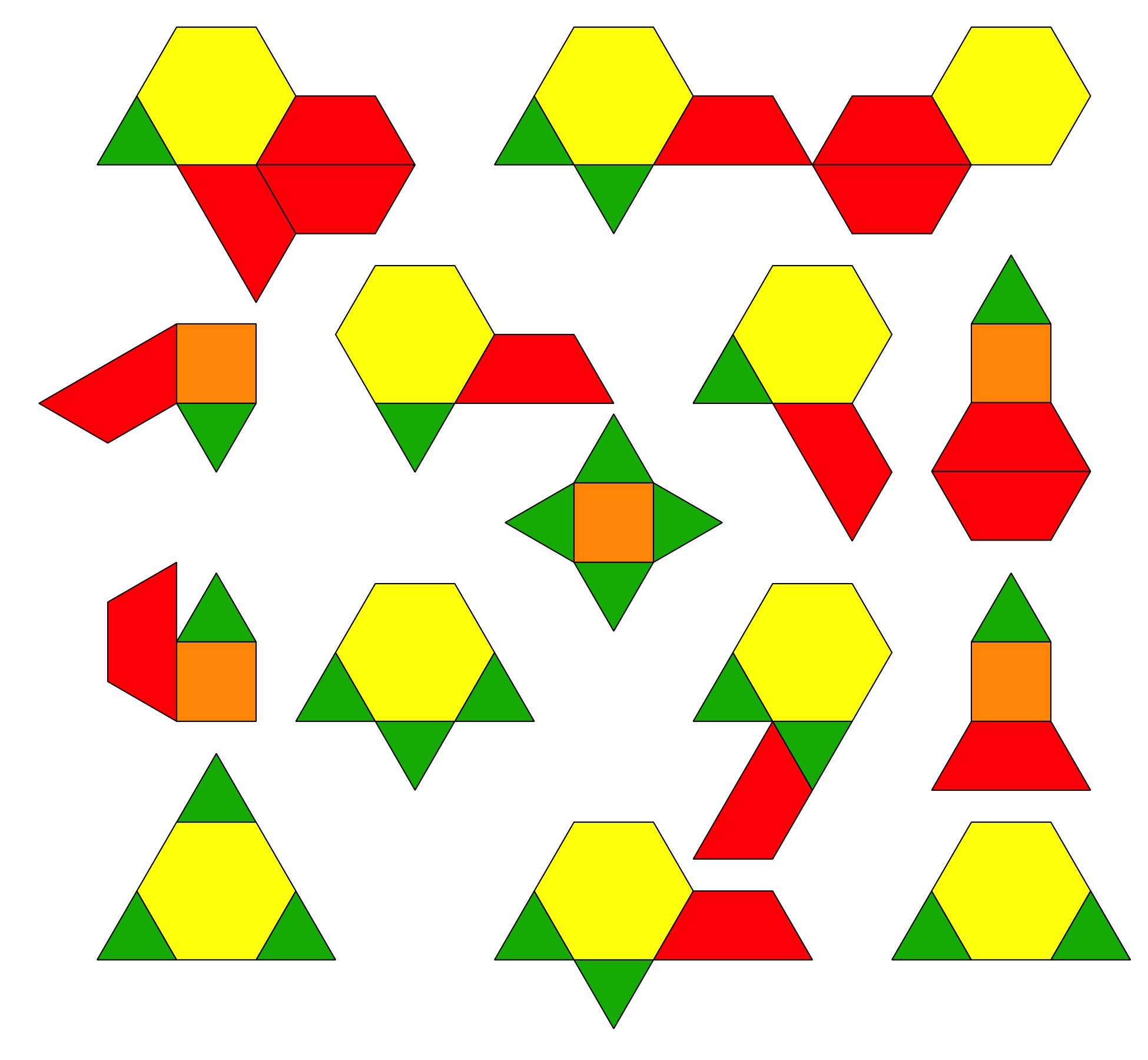 Mai, Noah y Priya quieren hacer una gráfica de barras para representar el número de triángulos, cuadrados, trapecios y hexágonos de la colección.Mai dice que la escala de la gráfica de barras debería ser 2.Noah dice que la escala de la gráfica de barras debería ser 5.Priya dice que la escala de la gráfica de barras debería ser 10.¿Con quién estás de acuerdo? Explica lo que pensaste.Usa la escala que escogiste para hacer una gráfica de barras con escala que represente la colección de fichas geométricas.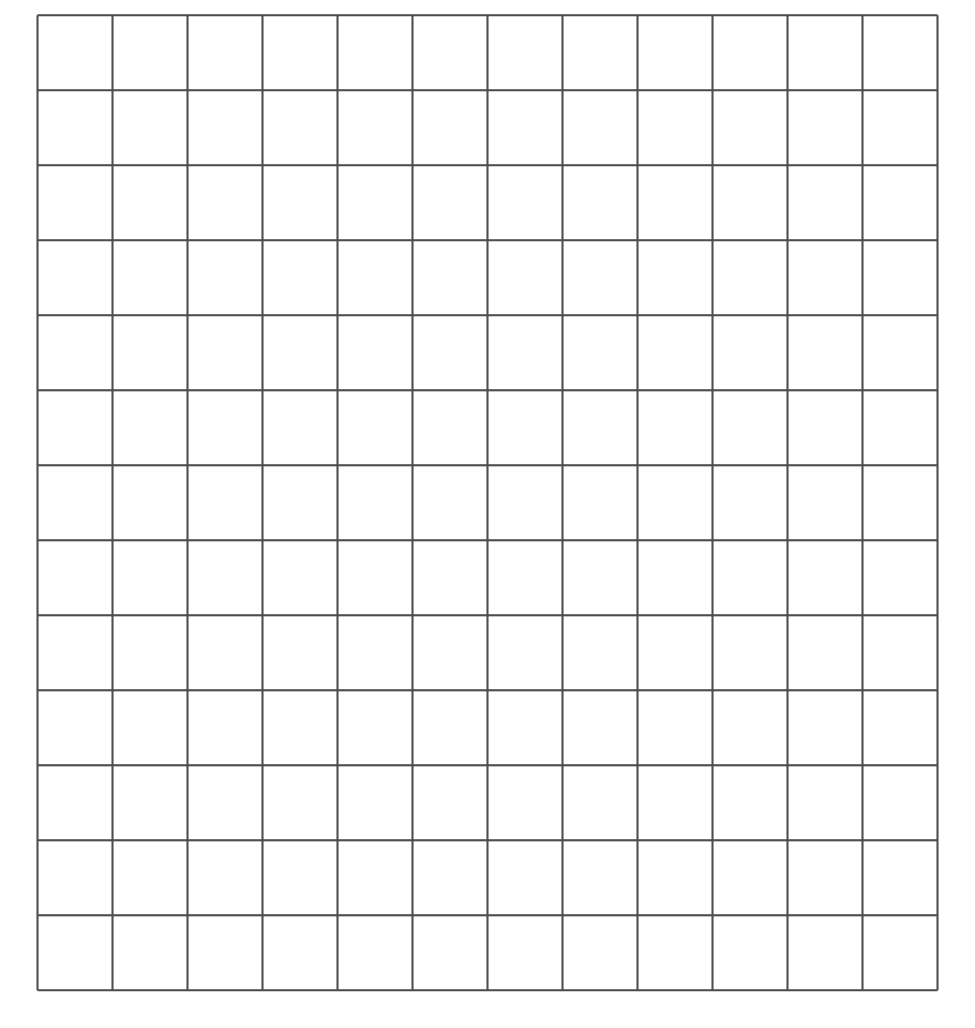 2 Representemos más datos en una gráfica de barras con escalaStudent Task StatementA todos los estudiantes de tercer grado de la escuela les preguntaron: “¿Cuál es tu momento favorito del año?”. Sus respuestas se muestran en esta tabla:Usa los datos de esta tabla para hacer una gráfica de barras con escala.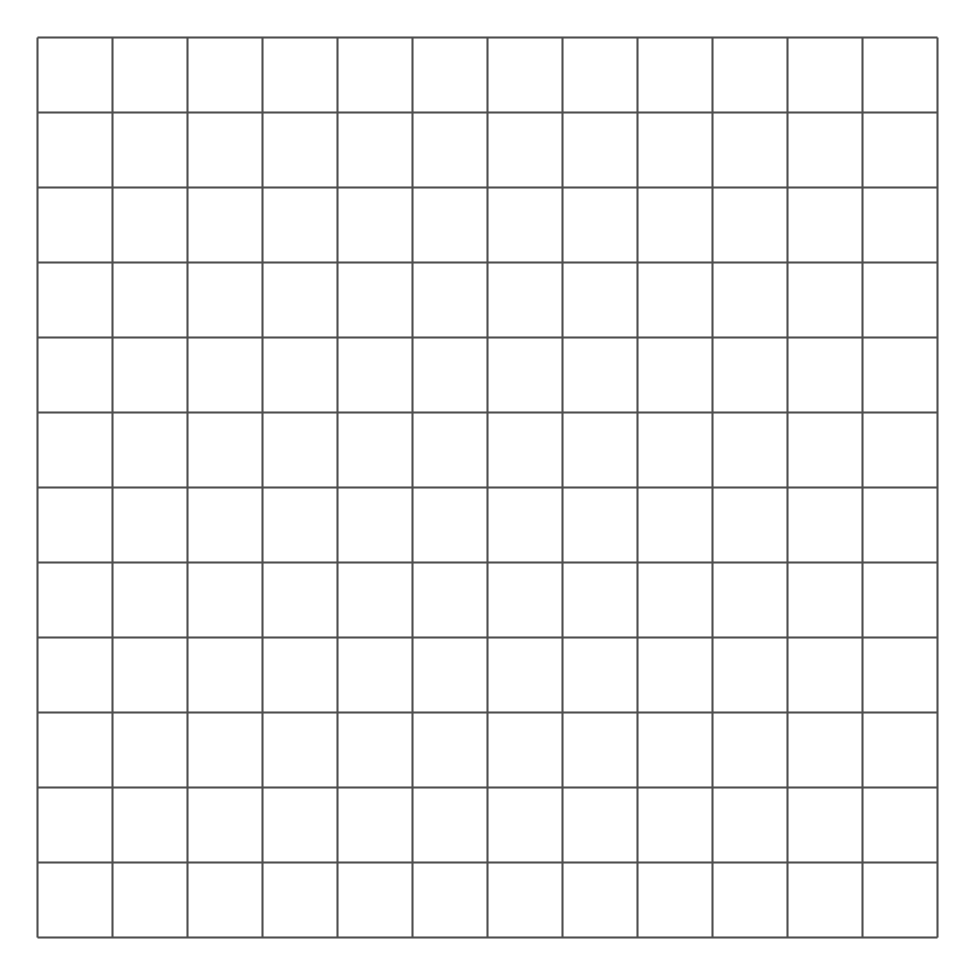 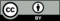 © CC BY 2021 Illustrative Mathematics®momento favorito del añonúmero de estudiantesinvierno24primavera13verano40otoño22